附件《商业秘密保护基地（园区）建设规范》广东省地方标准试点园区申请表试点园区申报二维码：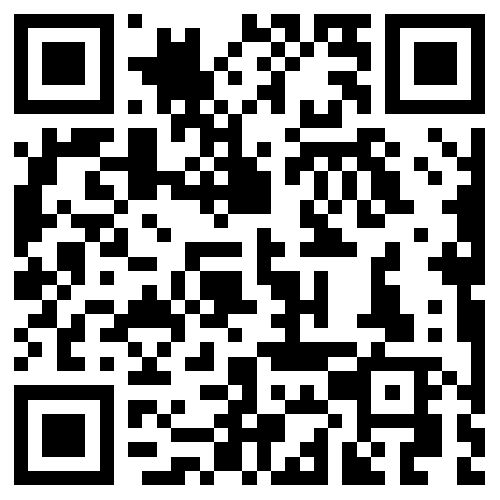 园区名称园区地址园区面积园区企业数量运营单位名称注册地址法定代表人电话联系人电话运营单位概况（单位性质、主要业务或业绩、资质荣誉简介，所属行业或技术领域、领域中的位置等，600字以内。）（单位性质、主要业务或业绩、资质荣誉简介，所属行业或技术领域、领域中的位置等，600字以内。）（单位性质、主要业务或业绩、资质荣誉简介，所属行业或技术领域、领域中的位置等，600字以内。）园区基本情况（包括互联网、生物医药、医疗器械、新能源、新材料、新信息技术、集成电路等公司情况，园区上市企业、国家高新企业、国家级专精特新企业等情况，600字以内）（包括互联网、生物医药、医疗器械、新能源、新材料、新信息技术、集成电路等公司情况，园区上市企业、国家高新企业、国家级专精特新企业等情况，600字以内）（包括互联网、生物医药、医疗器械、新能源、新材料、新信息技术、集成电路等公司情况，园区上市企业、国家高新企业、国家级专精特新企业等情况，600字以内）园区内企业商业秘密保护需求情况（介绍园区内企业对商业秘密保护的需求情况，600字以内。）（介绍园区内企业对商业秘密保护的需求情况，600字以内。）（介绍园区内企业对商业秘密保护的需求情况，600字以内。）工作基础和试点保障（工作基础、目标任务、工作内容，推进措施及实施方式、可安排的商业秘密保护试点资源等，1000字以内。）（工作基础、目标任务、工作内容，推进措施及实施方式、可安排的商业秘密保护试点资源等，1000字以内。）（工作基础、目标任务、工作内容，推进措施及实施方式、可安排的商业秘密保护试点资源等，1000字以内。）